CIO ANGERS-SEGRE						BAC 2023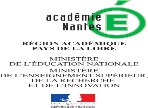 						LP : LPO Jean Moulin- ANGERSNOM : ……………………………………….PRENOM : …………………………………. 	Sexe :   F  -   GSérie du bac obtenu : …………	Spécialités : …………………………………..Votre situation à la rentrée scolaire 2023-2024Vous êtes inscrit(e) : 	 en formation – précisez laquelle (exemples : L1 LEA, BTS Conception de Produits Industriels, BUT Carrières sociales, Classe préparatoire MPSI, Pluripass…)	……………………………………………………………………………...	 autre – précisez : ……………………………………………………….Nom de l’établissement et ville : ………………………………………………..Quelles inscriptions aviez-vous prévues pendant votre année de terminale ? Classez-les par ordre de préférence :1er : ……………………………………………………….2ème :   ……………………………………………………3ème :   ……………………………………………………Si vous n’êtes pas inscrit(e) cette année dans une des formations souhaitées, quelle en est la raison ?  Vous n’avez pas été prisVous avez changé d’avis (précisez pourquoi) …………………………………………………………………………………………………………………………………….Vous avez passé un concours – lequel ? ……………………………………………….…………………………………………………………………………………………..Autre (précisez) ………………………………………………………………………...…………………………………………………………………………………………..A quelle date avez-vous accepté la proposition de Parcoursup ? …………………......Si nous organisons des rencontres entre les anciens élèves de votre lycée et les élèves actuellement en Terminale, accepteriez-vous d’y participer ?	OUI  		NONNotez votre adresse postale : …………………………………………………………………………Votre adresse e-mail : ………………………………………………………………………………..Merci d’avoir répondu à cette enquête